Teorijo si prepiši in preriši v zvezek – list ti je lahko v pomoč. Na koncu imaš še rešitve domače naloge. Seštevanje vzporednih sil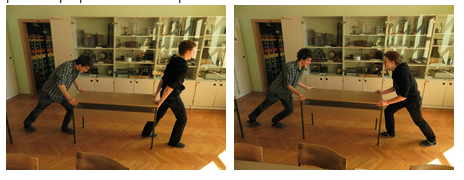 Na telesa večkrat delujeta dve ali več sil.V opisanih primerih lahko skupno delovanje več sil nadomestimo z eno silo, ki jo navadno imenujemo vsota sil oziroma rezultanta sil. Rezultanto sil označimo z FR⇀ ali z R⇀.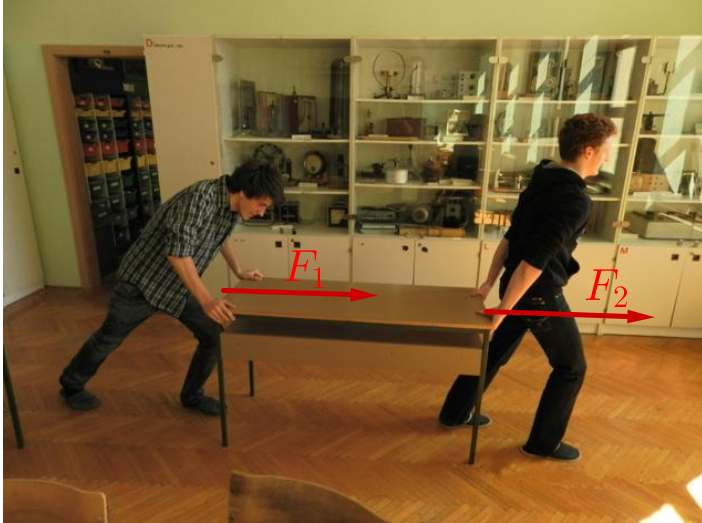 Kdaj miza miruje?http://eucbeniki.sio.si/fizika8/154/index.html   Ko na telo deluje več sil, je pomembno tudi, kako so te usmerjene. Rezultanta je usmerjena daljica, ki ima začetek v začetni točki prve sile in konec v končni točki druge sile.Seštevanje vzporednih sil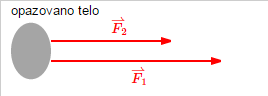 Kolikšna je rezultanta sil, če bi Gašper mizo vlekel s silo 20N, Žan pa potiskal s silo 35N?Sili delujeta v isto smer!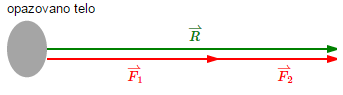 Merilo sil: 1cm…..10NKolikšna je vsota sil na mizo, ko Žan potiska s silo F1=35N, Gašper pa s silo F2=20N v nasprotni smeri? Sili delujeta v nasprotno smer!Telo se giblje v smeri večje sile a rezultanta je manjša.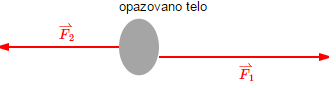 Merilo sil: 1cm…..10N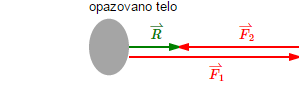 Več si Lahko pogledaš na spletni strani: https://si.openprof.com/wb/se%C5%A1tevanje_sil_za_osnovno_%C5%A1olo?ch=2318Nik vleče sani v vodoravni smeri s silo 180N. Pri tem mu pomaga Katarina s silo 130N. Nariši in izračunaj rezultanto, ki deluje na sani.Nik vleče sani z isto silo kot v nalogi 1, pri tem pa mu nagaja Jan, ki vleče sani v nasprotno smer s silo 170N. Nariši in izračunaj rezultanto na sani.DN U str.:  99/1-3/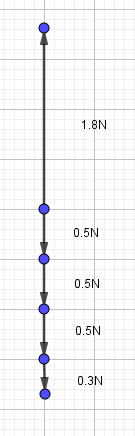 Rešitve DN: Merilo sil: 1cm….0,5NA) Sila vseh uteži na vzmet je enaka 1,8NB) Na drugo utež delujejo sila prve uteži navpično navzgor 1,3N , sila teže druge uteži 0,5N in sila tretje uteži 0,8N.C) 0,5N+0,5N+0,5N+0,3N -1,8N =0N  Merilo sil: 1cm….8N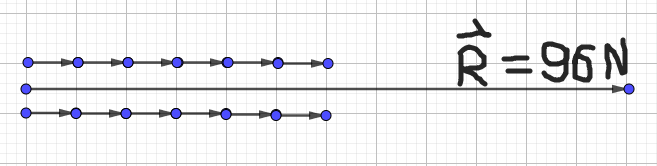 Sila trenja je enaka rezultanti a nasprotno usmerjena Merilo sil: 1cm…10N Rezultanta je velika 20N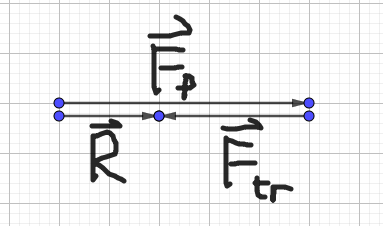 